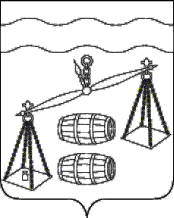 МУНИЦИПАЛЬНЫЙ РАЙОН"Сухиничский район" Калужская областьрайонная дума                                                    РЕШЕНИЕот  20.12.2023                                                                                  №  379О назначении публичных слушанийпо проекту внесения изменений и дополнений вГенеральный план МО СП «Деревня Юрьево» МР «Сухиничского района» Калужской области В соответствии состатьями 24, 28 Градостроительного кодекса РФ, Федеральным   законом  от 06.10.2003 г. № 131-ФЗ    «Об общих принципах организации местного самоуправления в Российской Федерации», Положением о публичных слушаниях и общественных обсужденияхпо вопросам градостроительной деятельности в МР «Сухиничский район», утвержденным Решением Районной Думы МР «Сухиничский район» от 22.11.2022 №247,руководствуясь Уставом муниципального района «Сухиничский район»,Районная Дума МР «Сухиничский район» РЕШИЛА:Назначить проведение публичных слушаний по проекту внесения изменений и дополнений в Генеральный план МО СП «Деревня Юрьево», утвержденныйРешением сельской Думы СП «Деревня Юрьево» от 29.10.2013 №150 (далее Проект) на23.01.2024 г.:- д. Юрьево на 09.00 часов, место проведения публичных слушаний поадресу: Калужская область, Сухиничский район, д. Юрьево, д. 27;         -д. Горбатка на 10.00 часов, место проведения публичных слушаний по адресу: Калужская область,Сухиничский район,д. Горбатка, около д. 11;        -д. Железинка на 11.00 часов, место проведения публичных слушаний по адресу: Калужская область,Сухиничский район, д. Железинка, около д.3А;        -д. Острова на 12.00 часов, место проведения публичных слушаний по адресу: Калужская область,Сухиничский район, д. Острова, около д. 10;        -д. Сальково на 14.00, место проведения публичных слушаний по адресу: Калужская область,Сухиничский район д. Сальково, около д. 2;        -д. Хватово на 15.00, место проведения публичных слушаний по адресу: Калужская область, Сухиничский район, д. Хватово, около д.29        -д. Глазово на 16.00, место проведения публичных слушаний по адресу: Калужская область, Сухиничский район, д. Глазово, в районе автобусной остановки;      -д. Корвяково на 16.40, место проведения публичных слушаний по адресу: Калужская область, Сухиничский район, д. Корвяково, около д.10;      - д. Кучерово на 17.30, место проведения публичных слушаний по адресу: Калужская область, Сухиничский район, д. Кучерово, около д.5;Определить органом, уполномоченным на организацию и проведению публичных слушаний комиссию по подготовке проектов правил землепользования и застройки сельских поселений муниципального района «Сухиничский район».Местонахождение комиссии по подготовке проектов Правил землепользования и застройки муниципального района «Сухиничский район»: Калужская область, г. Сухиничи, ул. Ленина, д. 56а, тел.8 (48451) 51038, приемные часы с 8.00 до 17.00, перерыв с 13.00 до 14.00.Комиссии по подготовке проектов правил пользования и застройки сельский поселений МР «Сухиничский район» подготовить разместить экспозицию демонстрационных материалов по проекту внесения изменений и дополнений в Генеральный план МО СП «Деревня Юрьево» от 29.10.2013 №150в здании администрации МР «Сухиничский район» по адресу: Калужская область, г. Сухиничи, ул. Ленина, д. 56а.Комиссии по подготовке проектов Правил землепользования и застройки сельских поселений МР «Сухиничский район» подготовить оповещение для жителей населенных пунктов СП «Деревня Юрьево»  о начале публичных слушаний  и о месте их проведения.Комиссии по подготовке проектов Правил землепользования и застройки сельских поселений МР «Сухиничский район» разместить Проект и информационные материалы к нему на официальном сайте администрации МР «Сухиничский район» в сети «Интернет» https://suxinichi-r40.gosweb.gosuslugi.ru/.Настоящее решение, и оповещение подлежит опубликованию в газете «Организатор» и размещению на официальном сайте администрации МР «Сухиничский район» в сети Интернет.Контроль за исполнением настоящего Решения возложить на комиссию Районной Думы по нормотворчеству (А.П. Симоненков) и администрацию МР «Сухиничский район».Глава муниципального района«Сухиничский район»                                                             Н.А. Егоров                                                                   Оповещениео начале публичных слушанийВ соответствии с Постановлением администрации муниципального района «Сухиничский район» от 20.12.2023 № 379 на 23.01.2024назначены публичные слушания по проекту внесения изменений и предложений в Генеральный план МО СП «Деревня Юрьево», утвержденный Решением сельской Думы СП «Деревня Юрьево» от 29.10.2013 №150:Публичные слушания проводятся в порядке, установленном статьями 5.1 и 28 Градостроительного кодекса РФ и Положением о публичных слушаниях и общественных обсуждениях по вопросам градостроительной деятельности в муниципальном районе «Сухиничский район», утвержденном Решением Районной Думы МР «Сухиничский район» от 31.10.2018 №372.Организатор публичных слушаний – комиссия по подготовке проектов Правил землепользования и застройки сельских поселений МР «Сухиничский район».Дата проведения публичных слушаний –23.01.2024 с 9.00:д. Юрьево на 09.00 часов, место проведения публичных слушаний поадресу: Калужская область, Сухиничский район, д. Юрьево, д. 27;         -д. Горбатка на 10.00 часов, место проведения публичных слушаний по адресу: Калужская область,Сухиничский район, д. Горбатка, около д. 11;        -д. Железинка на 11.00 часов, место проведения публичных слушаний по адресу: Калужская область,Сухиничский район, д. Железинка, около д.3А;        -д. Острова на 12.00 часов, место проведения публичных слушаний по адресу: Калужская область,Сухиничский район, д. Острова, около д. 10;        -д. Сальково на  14.00, место проведения публичных слушаний по адресу: Калужская область,Сухиничский район д. Сальково, около д. 2;        -д. Хватово на 15.00, место проведения публичных слушаний по адресу: Калужская область, Сухиничский район, д. Хватово, около д.29        -д. Глазово на 16.00, место проведения публичных слушаний по адресу: Калужская область, Сухиничский район, д. Глазово, в районе автобусной остановки;      -д. Корвяково на 16.40, место проведения публичных слушаний по адресу: Калужская область, Сухиничский район, д. Корвяково, около д.10;      - д. Кучерово на 17.30, место проведения публичных слушаний по адресу: Калужская область, Сухиничский район, д. Кучерово, около д.5;Информационные материалы по теме публичных слушаний представлены на экспозиции по адресу: Калужская область, г. Сухиничи, ул. Ленина, д. 56а, кабинет архитектора. Экспозиция открыта с 25.12.2023 по23.01.2024.Консультации по экспозиции проекта проводятся в будние дни с 8.00 до 13.00 и с 14.00 до 17.00 часов.Предложения и замечания, касающиеся проекта, можно подавать в устной и письменной форме в ходе проведения собрания участников публичных слушаний, в письменной форме в адрес организатора публичных слушаний с 25.12.2023 по 23.01.2024с 8.00 до 13.00 и с 14.00 до 16.00 часов в здании администрации МР «Сухиничский район» по адресу: Калужская область, г. Сухиничи, ул. Ленина, д. 56а, а также посредством записи в книге (журнале)учета посетителей экспозиции проекта, подлежащего рассмотрению на публичных слушаниях.Проект, подлежащий рассмотрению на публичных слушаниях, и информационные материалы к нему размещены на официальном сайте администрации по следующему адресу: https://suxinichi-r40.gosweb.gosuslugi.ru.Участники публичных слушаний обязаны иметь при себе документы, удостоверяющие личность, документы, подтверждающие полномочия представителя, и документы, устанавливающие или удостоверяющие их права на земельные участки, объекты капитального строительства, помещения, являющиеся частью указанных объектов капитального строительства.